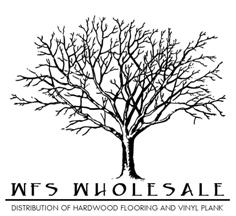 Santa Cruz SpecificationsSpeciesAsian BirchSize6 1/2”x 3/8”Top Layer1.6 mmSqft per ctn25.94LengthsRL up to 4’ConstructionEngineered- Tongue and GrovePlies6StyleDistressedFinish7 layer UV CoatingEdgesT&G eased edgeInstallationStaple, Nail, Glue, or FloatWarranty50 year finish & lifetime structure